Załącznik nr 3 do zapytania ofertowego 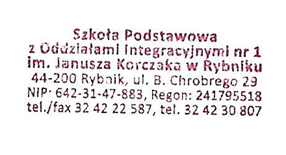 ………………………………(pieczątka jednostki)Formularz asortymentowo-cenowyLp.Nazwa artykułuNazwa artykułuIlośćCena jednostkowa nettoWartość netto1Ananas w puszce 3050gAnanas w puszce 3050g1szt2Biszkopty 120gBiszkopty 120g20szt3Brzoskwinia w puszce 2,6kgBrzoskwinia w puszce 2,6kg1szt4Budyń waniliowy 40gBudyń waniliowy 40g35szt5Chrupki kukurydziane 70gChrupki kukurydziane 70g20op6Cukier biały 1kgCukier biały 1kg40kg7Cukier waniliowy 30gCukier waniliowy 30g20szt8Dżem owocowy niskosłodzony 280gDżem owocowy niskosłodzony 280g40szt9Herbata owocowa 25tHerbata owocowa 25t20op10Herbata expresowa 200tHerbata expresowa 200t10op11Herbatniki 16gHerbatniki 16g48szt12Jaja kurzeJaja kurze800szt13Kasza manna 1kgKasza manna 1kg10kg14Kawa zbożowa 150gKawa zbożowa 150g4szt15Kisiel owocowy 40gKisiel owocowy 40g20szt16Koncentrat ogórkowy 2,5kgKoncentrat ogórkowy 2,5kg4szt17Koncentrat pomidorowy 30% 1kgKoncentrat pomidorowy 30% 1kg10szt18Kukurydza w puszce 400gKukurydza w puszce 400g15szt19Makaron nitki 250gMakaron nitki 250g15op20Mandarynka w puszceMandarynka w puszce1szt21Mąka poznańska 1kgMąka poznańska 1kg30kg22Miód lipowy 1kgMiód lipowy 1kg1szt23Morela suszona 100gMorela suszona 100g4op24Mus owocowyMus owocowy50szt25Ocet spirytusowy 10% 0,5lOcet spirytusowy 10% 0,5l2szt26Pasztet drobiowy w puszcePasztet drobiowy w puszce9szt27Rodzynki 200gRodzynki 200g3op28Sok Leon 30x200mlSok Leon 30x200ml3op29Ryż 1kgRyż 1kg10op30Woda niegazowana 5lWoda niegazowana 5l15szt31Żurawina 100gŻurawina 100g3op32Żurek kubek 450mlŻurek kubek 450ml20szt3333Deser owocowy 4x115g35op3434Jogurt owocowy 150g300szt3535Jogurt naturalny 150g150szt3636Jogurt naturalny 5kg4szt3737Kefir 375g50szt3838Masło 200g100szt3939Mleko uht 3,2%100l4040Ser topiony 100g60szt4141Ser topiony 8x25g3op4242Ser twarogowy półtłusty 1kg30szt4343Ser żółty plastry10kg4444Ser żółty blok 3kg4szt4545Serek waniliowy 140g150szt4646Serek owocowy 140g150szt4747Śmietana 18% 500ml100szt4848Śmietana 30% 500ml10szt4949Śmietana kuchmistrza 18% 1kg20szt5050Banany kiść35szt5151Burak czerwony30kg5252Cebula30kg5353Cebula dymka pęczek15szt5454Cytryna30kg5555Czosnek5kg5656Fasola Jaś 5kg1op5757Groch łuskany połówki 400g15op5858Gruszka20kg5959Jabłko60kg6060Kalafior10szt6161Kapusta biała40kg6262Kapusta czerwona30kg6363Kapusta kiszona40kg6464Kapusta pekińska30szt6565Kiełki rzodkiewki 50g4szt6666Koper świeży 200g80szt6767Mandarynki20kg6868Marchew korzeń140kg6969Ogórki kiszone25kg7070Ogórki konserwowe 900g30szt7171Ogórki zielone40kg7272Papryka czerwona7kg7373Papryka mix 500g20kg7474Pieczarki 500g40op7575Pietruszka korzeń70kg7676Pietruszka zielona 200g70szt7777Pomarańcza 7kg7878Pomidor40kg7979Pomidory w puszce 2.5kg6szt8080Por70szt8181Rzodkiewka pęczek30szt8282Sałata lodowa30szt8383Seler korzeń70kg8484Winogrona20kg8585Ziemniaki1000kg8686Boczek wędzony30kg8787Filet z piersi kurczaka świeży250kg8888Kiełbasa krakowska5kg8989Kiełbaski drobiowe30kg9090Parówki20kg9191Polędwica sopocka5kg9292Porcje rosołowe210kg9393Serdelki drobiowe10kg9494Schab b/k - mięso250kg9595Szynka drobiowa5kg9696Szynka konserwowa5kg9797Szynka wieprzowa extra - mięso250kg9898Szynka wieprzowa 5kg9999Gołąbki450szt100100Krokiety z mięsem450szt101101Pierogi ruskie35kg102102Pierogi z mięsem35kg